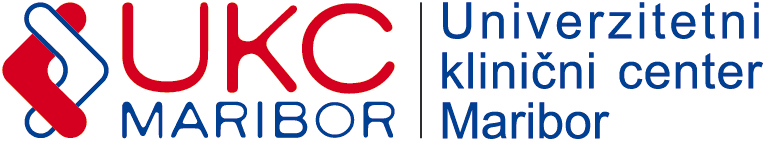 Številka: 422-E-PL-15-19DDatum:25.10.2019POVPRAŠEVANJESpoštovani!Vabimo vas k oddaji ponudbe za: »IZDELAVO KNJIGE PROTOKOL ANESTEZIJA «.Predmet naročila za oddajo ponudbe je podrobneje specificiran v specifikaciji zahtev naročnika.Rok za sprejem ponudb: 28.10. 2019 do 12.00 ure.Merilo za izbor: najnižja končna vrednost ponudbe v EUR brez DDV.Pri oblikovanju cene upoštevajte:Plačilo: 60 dni od prejema pravilno izstavljenega računa;dostava: UKC Maribor; popuste in rabate;davek na dodano vrednost (izkazati je potrebno stopnjo in znesek DDV);morebitne druge stroške.Ponudbo pošljite na e-poštni naslov:peter.leskovar@ukc-mb.siSpecifikacija zahtev naročnika:10 KOS     knjiga PROTOKOL ANESTEZIJA dimenzije 460mmx 320mm, 300 listna.                  Na prvi strani mora biti napis PROTOKOL ANESTEZIJA (VPIS BOLNIKOV                  V ZBUJEVALNICI).                  Listi morajo biti iz 120g papirja in obojestransko natisnjeni. Platnice                   morajo biti temno modre barve z močno ojačano vezno stranjo in z                   napisom tudi na njej. Knjiga mora biti vezana in ne lepljena.SLUŽBA ZA NABAVO OPREME, MATERIALA IN STORITEVOddelek nabave nezdravstvenega materiala in storitevPeter Leskovar